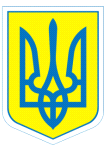                                                      НАКАЗ14.02.2019				 м.Харків				   № 18 Про відвідуванняХарківського державного академічного театру ляльок    На виконання наказу Міністерства освіти і науки, молоді та спорту України від 31.10.2011 № 1243 «Про Основні орієнтири виховання учнів 1-11 класів загальноосвітніх навчальних закладів України, з метою формування ціннісного ставлення особистості до культури та мистецтва, та  відповідно до Положення про організацію роботи з охорони праці  та безпеки життєдіяльності учасників освітнього процесу в установах і закладах освіти, затвердженого наказом  Міністерства освіти і науки України від 26.12.2017 № 1669, зареєстрованим у Міністерстві юстиції України 23.01.2018 за № 100/31552НАКАЗУЮ: 1. Направити  14.02.2019  до   Харківського державного академічного театру ляльок для перегляду вистави  «Білосніжка і сім гномів»  учнів 4-В класу у кількості 8 осіб та 2 супроводжуючих. 2. Призначити відповідальними за життя та здоров’я дітей  Ігнатова Є.В., вихователя 4-В класу, Дуюн О.А., практичного психолога.3. Педагогам  Ігнатову Є.В., Дуюн О.А. провести з учнями (вихованцями) інструктаж з правил безпеки життєдіяльності (інструкція з безпечного перевезення учнів  у громадському транспорті № 64-БЖ; під час екскурсій № 3-БЖ, під час групових поїздок № 66-БЖ,  попередження дорожньо-транспортних пригод  № 27-БЖ) та зробити відповідні записи в Журналі інструктажів. 4. Контроль за виконанням наказу покласти на заступника директора з виховної роботи Коваленко Г.І.Директор                Л.МЕЛЬНІКОВАГ.Коваленко, 3-70-30-63 З наказом ознайомлені:	 	                                                   О.Дуюн                                                   Є.Ігнатов                                                   Г.Коваленко